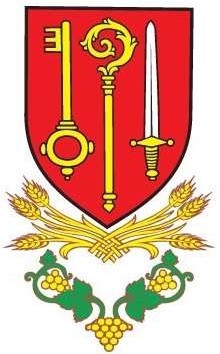 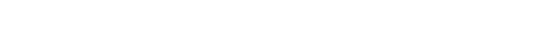 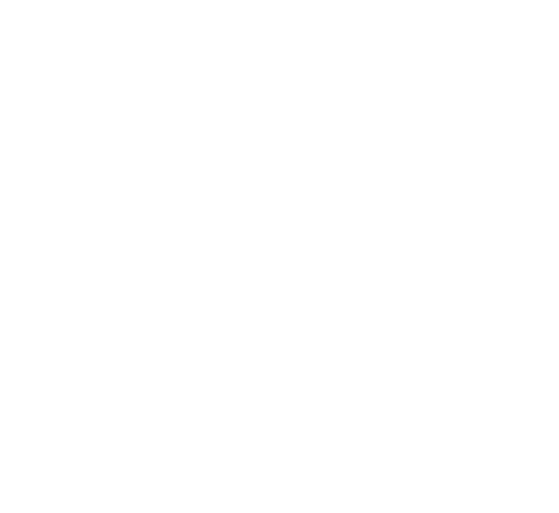 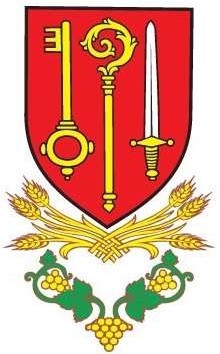 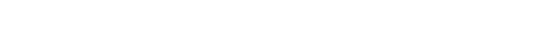 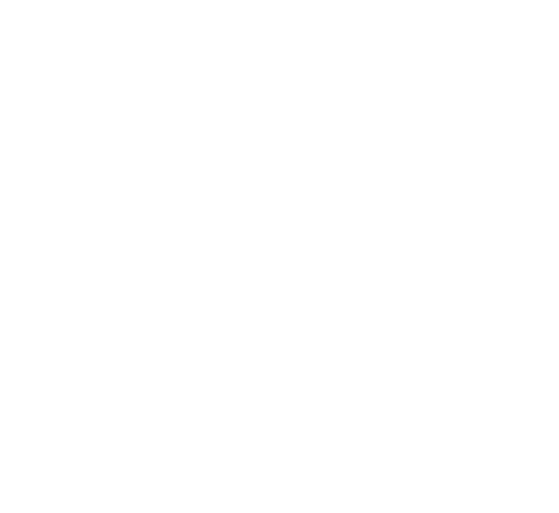 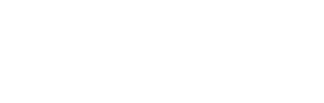 UVODZAKONSKA OSNOVATemeljem članka 37. stavka 4. Zakona o proračunu („Narodne novine“, broj 87/08, 136/12, 15/15 – u daljnjem tekstu Zakon) Načelnik utvrđuje prijedlog proračuna za sljedeću godinu i projekcija za iduće dvije te ih podnosi predstavničkom tijelu na donošenje do 15. studenog tekuće godine. Člankom 39. Zakona utvrđeno je da predstavničko tijelo donosi proračun na razini podskupine ekonomske klasifikacije za iduću proračunsku godinu i projekcije na razini skupine ekonomske klasifikacije do konca tekuće godine i to u roku koji omogućuje primjenu proračuna s 1. siječnjem godine za koju se donosi proračun. Općinsko vijeće donosi proračun za jednu proračunsku godinu i projekcije za sljedeće dvije godine i to na višoj razini ekonomske klasifikacije, odnosno razini podskupine - trećoj razini, odnosno na drugoj razini za projekcije. Usvajanje proračuna na višoj razini jedan je od ključnih mehanizama koji omogućuje određenu fleksibilnost u njegovom izvršavanju.PRETPOSTAVKE ZA IZRADU I PLANIRANA VISINA PRORAČUNAZakonom o proračunu uređuju se osnovni proračunski procesi i definiraju osnovne pretpostavke za izradu proračuna. Osim navedenim Zakonom metodologija izrade proračuna propisana je i podzakonskim aktima kojima se regulira provedba Zakona, ponajprije Pravilnikom o proračunskim klasifikacijama („Narodne novine“ broj 26/10 120/13) i Pravilnikom o proračunskom računovodstvu i Računskom planu („Narodne novine“ broj 124/14, 115/15, 87/16). Prema proračunskom kalendaru proces izrade proračuna na državnoj i lokalnoj razini započinje donošenjem Smjernica ekonomske i fiskalne politike za trogodišnje razdoblje, koje Vlada donosi temeljem strateških planova, Nacionalnog programa reformi i Programa konvergencije te posebnih preporuka Vijeća Europske unije za Republiku Hrvatsku. Tako je u rujnu ove godine Vlada Republike Hrvatske usvojila Smjernice ekonomske i fiskalne politike za razdoblje 2021.-2023. godine, dok je Ministarstvo financija dostavilo Upute za izradu proračuna jedinica lokalne i područne (regionalne) samouprave za razdoblje 2021.-2023. godine. Pri sastavljanju prijedloga planskih dokumenata primjenjuje se zakonom propisana metodologija glede sadržaja proračuna, programskog planiranja, proračunskih klasifikacija i drugo. Proračun se sastoji od općeg i posebnog dijela te plana razvojnih programa. Posebni dio Proračuna sastoji se od rashoda i izdataka raspoređenih po programima (aktivnostima i projektima) unutar razdjela/glava definiranih u skladu s organizacijskom klasifikacijom Proračuna. Stoga su sve aktivnosti i projekti raspoređeni u odnosu na programe odnosno funkcije kojima pripadaju. Prilikom planiranja prihoda uzeta je u obzir realizacija istih u 2020. godini te procjena njihovog kretanja u narednom razdoblju uz uvažavanje gospodarskih i društvenih specifičnosti na lokalnoj razini. S obzirom na niz nepoznanica o mogućim kretanjima na državnoj razini u odnosu na ekonomsku i fiskalnu politiku Vlade Republike Hrvatske, procjena prihoda za ovo plansko razdoblje od 2021. do 2023. godine temeljila se isključivo na postojećim propisima uz uvažavanje Uputa Ministarstva financija za izradu proračuna jedinica lokalne i područne (regionalne) samouprave za razdoblje 2021. – 2023. godine.PRIHODI I PRIMICI            Prilikom planiranja prihoda uzeta je u obzir realizacija istih u 2020. godini te predviđeno ostvarenje u narednom razdoblju uzimajući u obzir i planirane izmjene zakonskih propisa, posebice najavljenu poreznu reformu. Ukupni prihodi i primici Proračuna za 2021. godinu predlažu se u iznosu od 15.067.625,68 kuna. Od navedenog iznosa planirani prihodi i primici Općine Kaptol iznose 14.724.625,68 kn, dok planirani prihodi proračunskog korisnika Dječji vrtić Bambi iznosi 343.000,00 kn.            Prihodi poslovanja čine 99,36 ukupnog proračuna, odnosno 14.972.625,68 kn, a 0,64% odnosi se na prihode od prodaje nefinancijske imovine, odnosno 95.000,00 kn          Čak 89,59 % ukupnih prihoda čine porezni prihodi i prihodi od pomoći. Prihodi od pomoći planirani su iznosu od 12.296.625,68 kn, odnosno 81,61% ukupnog proračuna, a prihodi od poreza planirani su na iznos od 1.202.000,00 kn, odnosno 7,98 % ukupnog proračuna, a sastoje se od: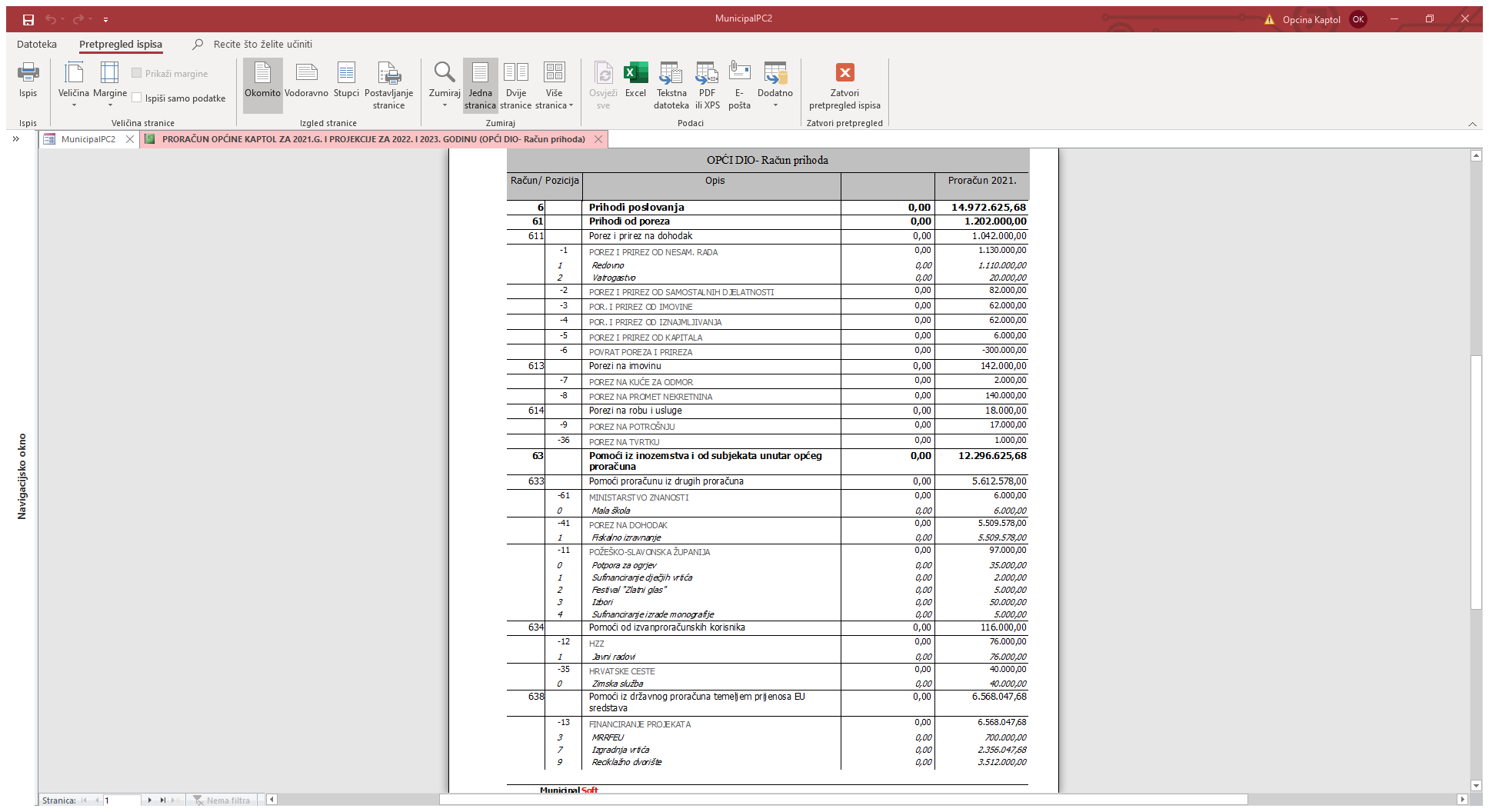             Prihodi od imovine panirani su u iznosu od 211.000,00 kn i ne gotovo 10% su veći od prošlogodišnjeg plana, a sastoje se od: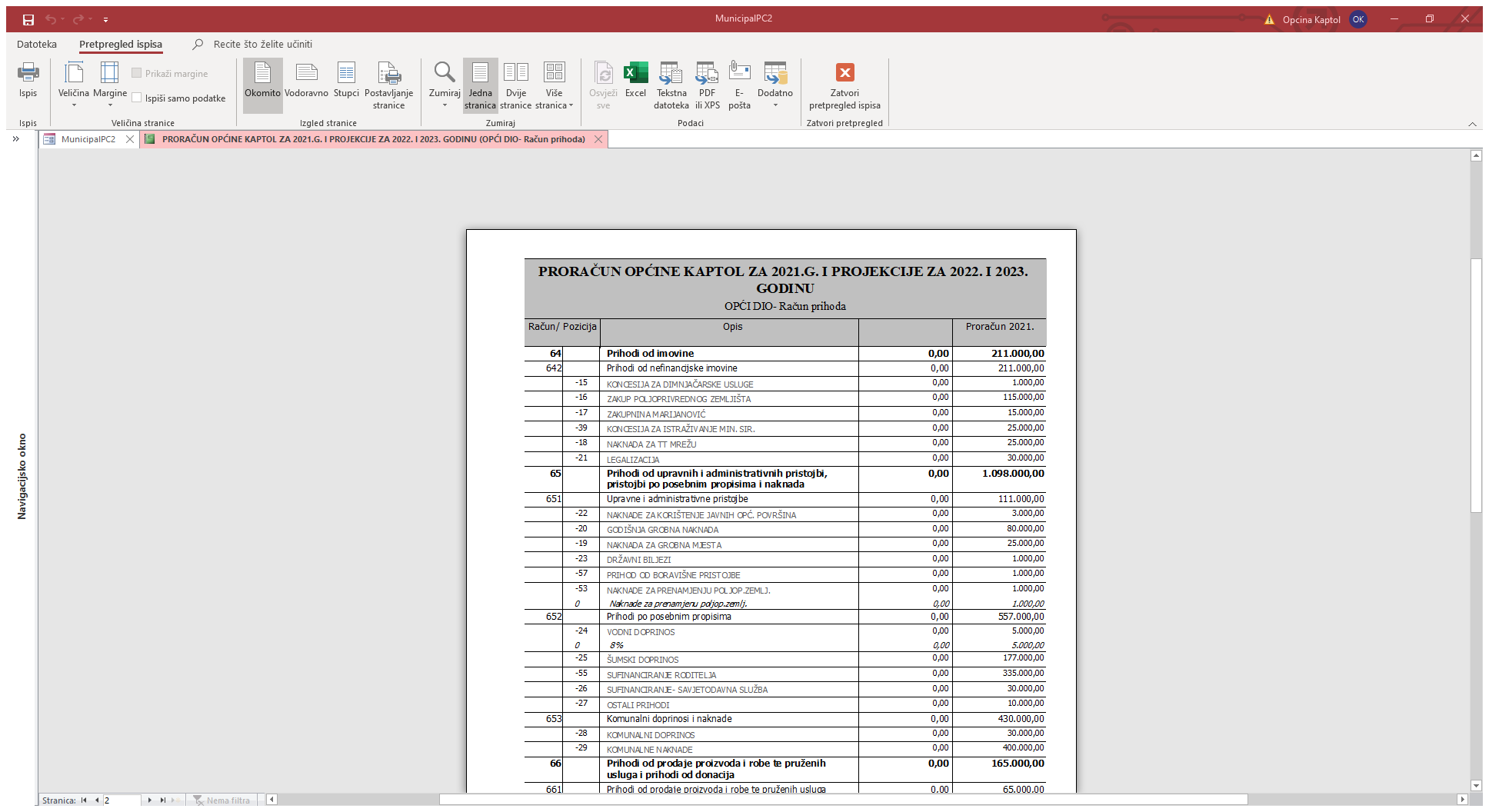          Prihodi od upravnih i administrativnih pristojbi planirani su u iznosu od 1.098.000,00 kn, a odnose se na prihode koje općina ostvaruje temeljem zakona, podzakonskih propisa te općinskih odluka. Struktura ovih prihoda je slijedeća: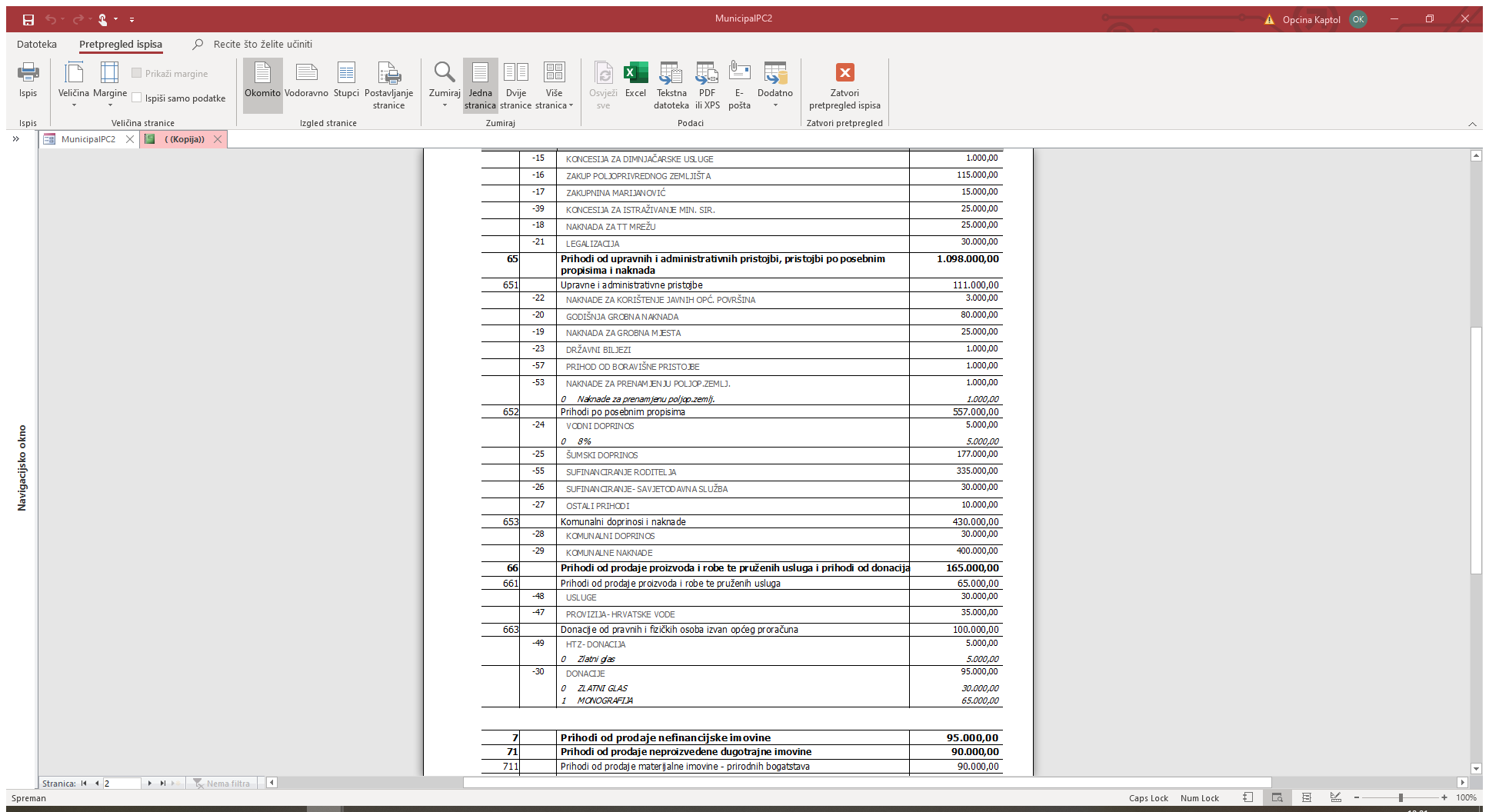             Ostali prihodi poslovanja u iznosu od 165.000,00 kn odnose se na donacije za festival Zlatni glas Zlatne doline i za Monografiju Kaptola, provizije Hrvatskih voda u visini 10% naplaćene vodne naknade te pruženih usluga u iznosu od 30.000,00 kn.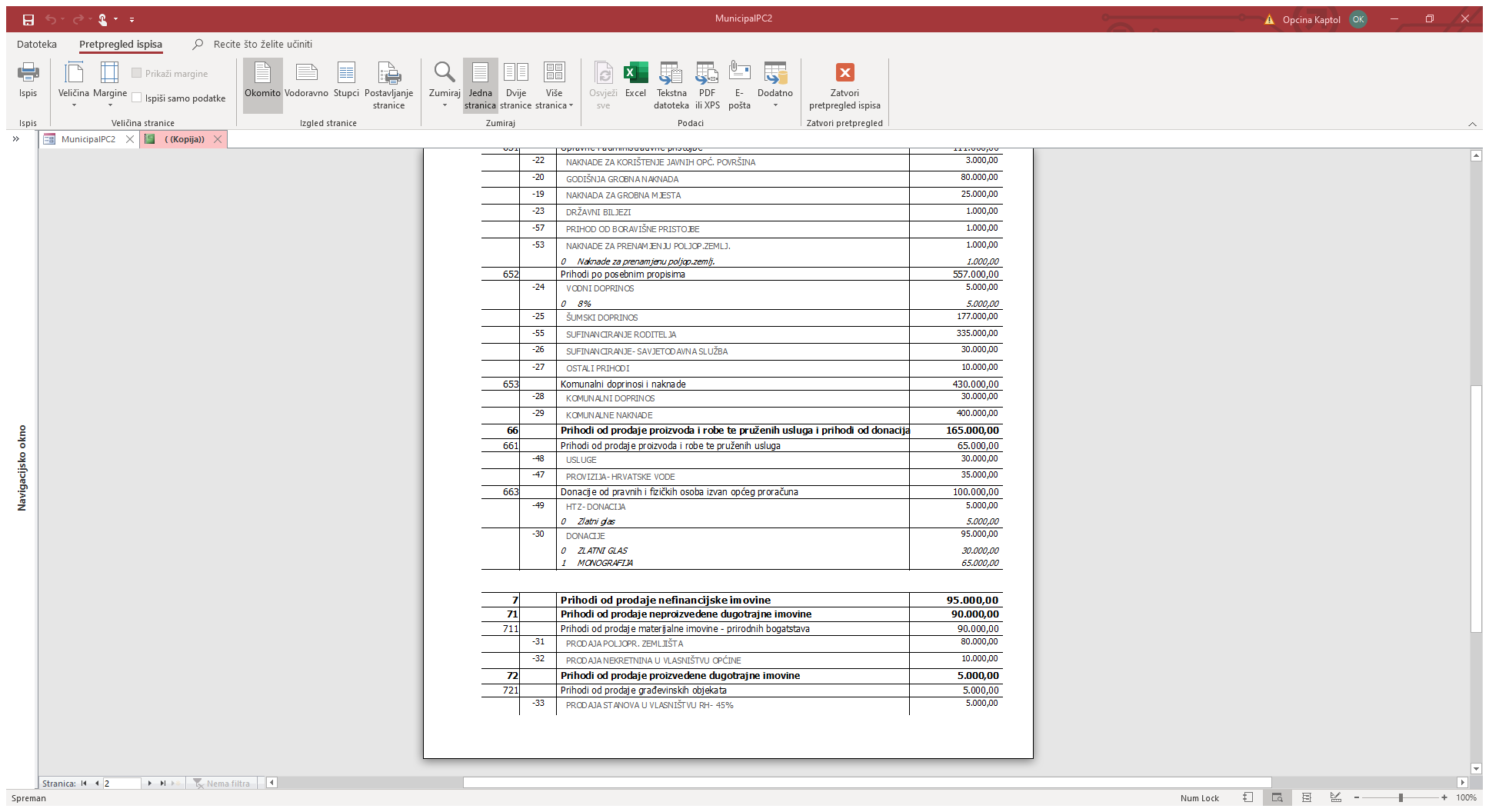             Prihodi od prodaje dugotrajne nefinancijske imovine planirani su u iznosu od 95.000,00 kn, a odnose se na: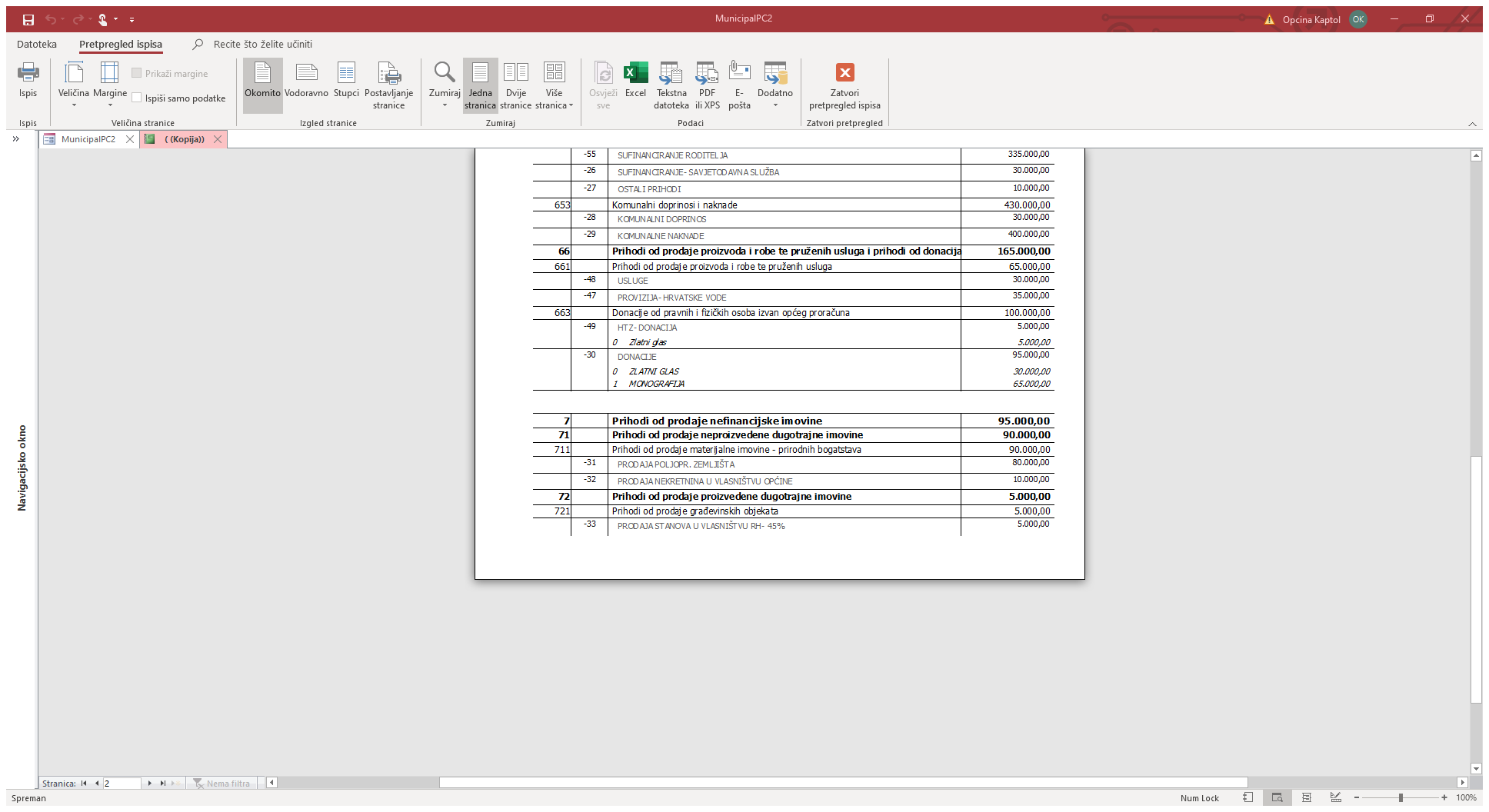 RASHODI I IZDACI – Obrazloženje po ekonomskoj, funkcijskoj, organizacijskoj i programskoj klasifikacijiUkupni rashodi, izdaci Proračuna za 2021. godinu planirani su na razini od 14.217.625,68 kuna, od toga rashodi Općine Kaptol iznose 13.249.625,68 kn, dok za proračunskog korisnika DV Bambi iznose 968.000,00 kn .Pri planiranju rashodne strane Proračuna za 2021. godinu i projekcija za iduće dvije godine redoslijed prioriteta osiguravanja sredstava bio je sljedeći:otplata kredita;financijske obveze što proizlaze iz zakona, te odluka Općinskog vijeća i Načelnikafinanciranje obveznih zakonom utvrđenih funkcija Općine (funkcioniranje predstavničkog i izvršnog tijela, političkih stranaka, vijeća nacionalnih manjina, te funkcioniranje upravnih tijela, provođenje komunalnih aktivnosti);financiranje neophodnih kapitalnih projekata vodeći računa o već započetim projektima i preuzetim obvezama;financiranje nadstandardnih rashoda / izdataka, a ovisno o mogućnostima Proračuna. U nastavku se daje pregled konsolidiranih rashoda i izdataka prema ekonomskoj, funkcijskoj i organizacijskoj klasifikaciji.EKONOMSKA KLASIFIKACIJA             Rashodi poslovanja čine 48,75 % ukupnih rashoda, a planirani su iznosu 6.930.625,68 kn. Rashodi za zaposlene i materijalni rashodi povećani su u odnosu na prethodu godinu, a glavni razlog povećanja je osnivanje proračunskog korisnika Dječji vrtić Bambi. Tekuće i investicijsko održavanje i kapitalni rashodi su usklađeni s raspoloživim sredstvima iz pomoći te uvećani za vlastito financiranje iz fonda fiskalnog izravnanja. Financijski rashodi panirani su na iznos od 43.100,00 kn.Donacije udrugama u kulturi, sportu i rekreaciji usklađene su s raspoloživim sredstvima i detaljnije će biti prikazane u programima javnih potreba po provedbi natječaja.FUNKCIJSKA KLASIFIKACIJAFunkcijska klasifikacija pokazuje aktivnosti jedinice lokalne i područne (regionalne) samouprave organizirane i razvrstane prema ulaganjima sredstava u djelatnosti: opće javne usluge, obranu, javni red i sigurnost, ekonomske poslove, zaštitu okoliša, unapređenje stanovanja i stambeno-komunalne djelatnosti, zdravstvo, rekreaciju, te kulturnu i vjersku djelatnost, obrazovanje i socijalnu zaštitu. Struktura Proračuna za 2021. godinu prema namjeni sredstava je sljedeća: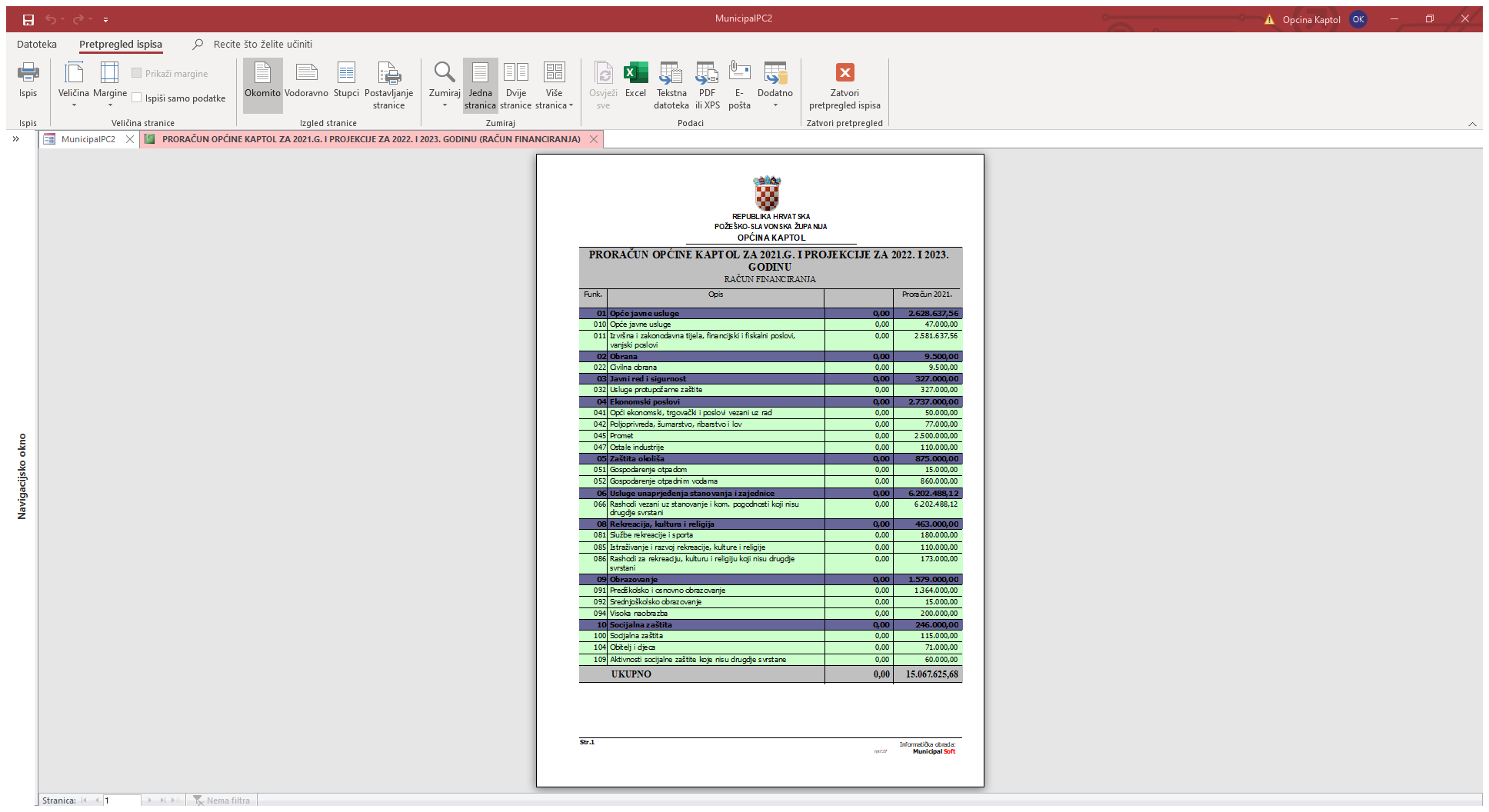    ORGANIZACIJSKA KLASIFIKACIJARazdjel je, sukladno Pravilniku o proračunskim klasifikacijama, organizacijska razina utvrđena za potrebe planiranja i izvršavanja proračuna, a sastoji se od jedne ili više glava. Status razdjela državnog proračuna dodjeljuje se ministarstvima i onim proračunskim korisnicima državnog proračuna koji su izravno odgovorni Hrvatskom saboru ili predsjedniku Republike Hrvatske dok se status razdjela proračuna jedinica lokalne i područne (regionalne) samouprave može dodijeliti izvršnom tijelu, predstavničkom tijelu i upravnim tijelima. Sukladno gore  citiranomPravilniku, Proračun Općine Kaptol sukladno Pravilniku o proračunskim klasifikacijama strukturiran je s u jednom razdjelu - Općina Kaptol - koji se sastoji od 2 glave:Jedinstveni upravni odjel.Dječji vrtić BambiU nastavku daje se grafički prikaz sredstava raspoređenih po organizacijskoj klasifikaciji.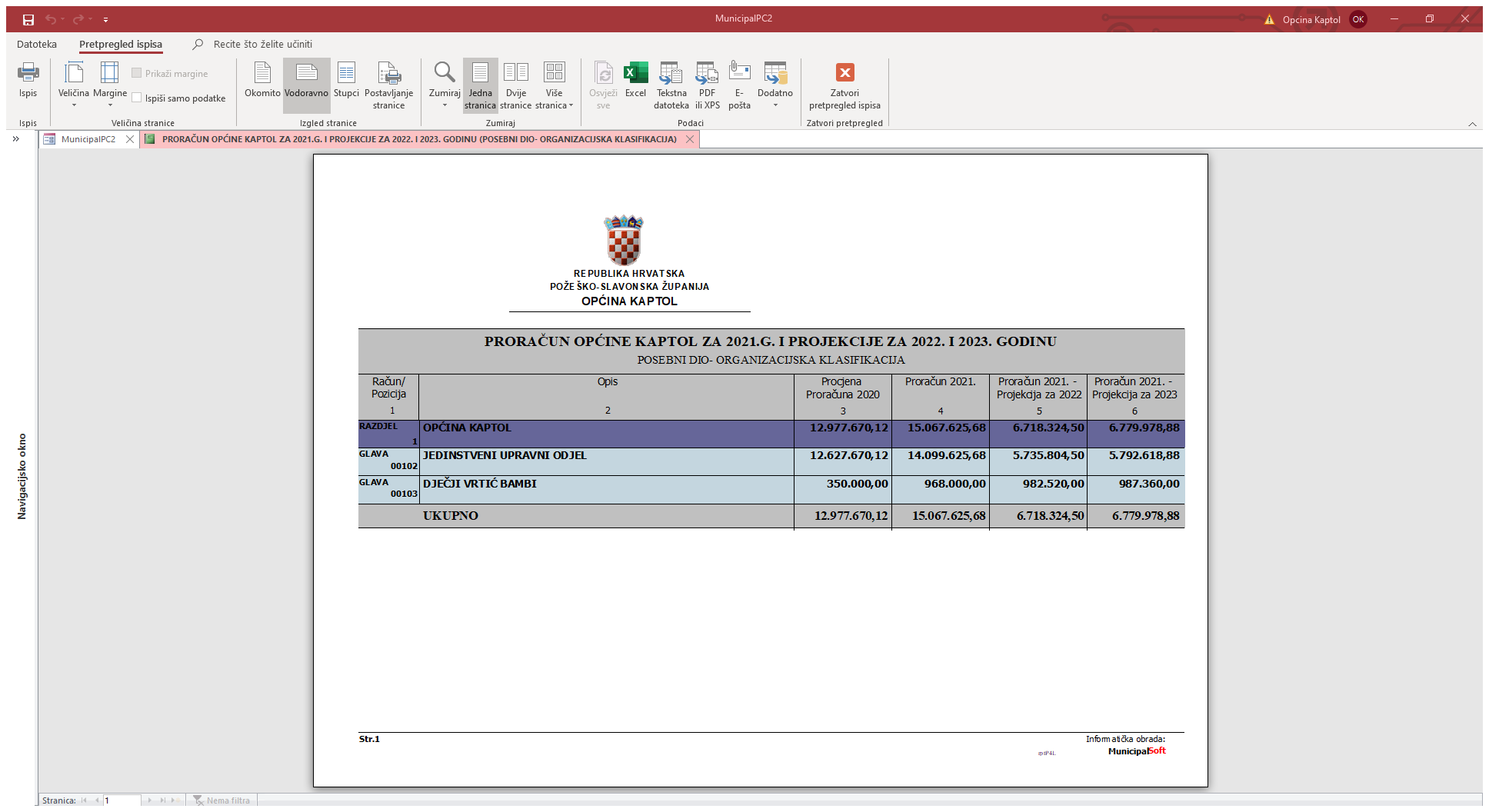 PROGRAMSKA KLASIFIKACIJAProgramska klasifikacija uspostavlja se definiranjem programa, aktivnosti i projekata. Program je skup neovisnih, usko povezanih aktivnosti i projekata usmjerenih ispunjenju zajedničkog cilja. Program se sastoji od jedne ili više aktivnosti i/ili projekata, a aktivnost i projekt pripadaju samo jednom programu. Za obavljanje poslova iz samoupravnog djelokruga Općine Kaptol, kao i poslova državne uprave koji su prenijeti na Općinu, ustrojen je Jedinstveni upravni odjelJedinstveni upravni odjel obavlja poslove iz samoupravnog djelokruga Općine kao jedinice lokalne samouprave, sukladno zakonima i drugim propisima i to:Razdjel 1 OPĆINA KAPTOL 15.067.625,68 knGlava 00102 Jedinstveni upravni odjel 14.099.625,68 knGlava 00103 Dječji vrtić Bambi 968.000,00Poslove iz oblasti društvenih djelatnosti (kulture, sporta, brige i odgoja djece predškolske dobi, osnovnog školstva, socijalne skrbi, zdravstva, udruga građana)Poslove iz oblasti komunalnog gospodarstva (izrada programa održavanja objekata i uređaja komunalne infrastrukture i drugih objekata kojih je investitor općina)Poslove iz oblasti prostornog uređenja i zaštite okolišaPoslove pripreme akata u gospodarenju nekretninama u vlasništvu općine (prodaja i zakup nekretnina, najam stanova i zakup poslovnih prostora)Poslove vođenja financijskog i materijalnog poslovanja općinePoslove opće uprave (opće i kadrovske poslove, obavljanje poslova i evidencija iz oblasti rada i radnih odnosa, osiguravanje tehničkih uvjeta za rad Jedinstvenog upravnog odjela, poslovi prijemne kancelarije, arhiviranje i otprema pošte, poslovi nabave robe i usluga)Poslove vezane uz protupožarnu i civilnu zaštituPoslove unapređenja rada lokalne samouprave i slično.Za ostvarenje svih programa Općine planirana su sredstva u iznosu od 15.067.625,68 kn .U nastavku daje se pregled definiranih program kroz kojih će se pratiti realizacija proračuna Općine Kaptol za 2021. godinu.Prihodi i primiciOpćina KaptolProračunski korisnik - DV BambiUKUPNO6 Prihodi poslovanja14.629.625,68343.000,0014.972.625,687 Prihodi od prodaje nefinancijske imovine95.000,000,0095.000,00UKUPNO14.724.625,68343.000,0015.067.625,68LEGENDALEGENDAPlan proračuna Vrsta prihoda/primitakaVrsta prihoda/primitaka202161 Prihodi od poreza1.202.000,0063Pomoći iz inozemstva i od subjekata unutar općeg proračuna12.296.625,6864Prihodi od imovine211.000,0065Prihodi od upravnih i administrativnih pristojbi, pristojbi po posebnim propisima i naknada1.098.000,0066Prihodi od prodaje proizvoda i robe te pruženih usluga i prihodi od donacija165.000,0071Prihodi od prodaje neproizvedene dugotrajne imovine90.000,0072Prihodi od prodaje proizvedene dugotrajne imovine5.000,0015.067.625,68LEGENDALEGENDAPlan proračuna  Vrsta rashoda/izdataka Vrsta rashoda/izdataka202131Rashodi za zaposlene1.740.500,0032Materijalni rashodi2.805.825,6834Financijski rashodi43.100,0035Subvencije62.000,0036Pomoći dane u inozemstvo i unutar općeg proračuna297.000,0037Naknade građanima i kućanstvima na temelju osiguranja i druge naknade410.000,0038Ostali rashodi1.572.200,0041Rashodi za nabavu nefinancijske imovine50.000,0042Rashodi za dodatna ulaganja na nefinancijskoj imovini6.737.000,0045Rashodi za dodatna ulaganja na nefinancijskoj imovini500.000,0014.217.625,68Naziv programa1101 PREDSTAVNIČKA I IZVRŠNA TIJELARegulatorni okvirZakon o lokalnoj i područnoj (regionalnoj) samoupravi („Narodne novine“ broj: 33/01., 60/01., 129/05., 109/07., 125/08., 36/09., 36/09., 150/11., 144/12., 19/13., 137/15, 123/17 i 98/19.)Zakon o porezu na dohodak („Narodne novine“ broj: 115/16 i 106/18Statut Općine Kaptol („Službeni glasnik Općine Kaptol“ broj 01/18.)Odluka   o   iznosu   naknade   za   pribivanju   sjednicama	Vijeća („Službeni glasnik Općine Kaptol“ broj 04/17.)Zakon o financiranju političkih aktivnosti i izborne promidžbe („Narodne novine“ broj 24/11., 61/11., 27/13., 02/14, 96/16 i 70/17.)Odluka o izvršavanju proračuna Općine Kaptol za 2018.g.Opis programaA110101 Poslovanje Općinskog vijeća A110102 Donacije političkim strankama A110103 Tekuća proračunska pričuvaA110104 Provedba izboraCiljevi programaDjelotvorno izvršavanje funkcije Općinskog vijeća Općine Kaptol i povećanje kvalitete radaAktivno sudjelovanje vijećnika i nezavisnih vijećnika u radu Općinskog vijećaPlanirana sredstva za provedbu376.200,00Pokazatelj rezultataRedovito održavanje sjednica Općinskog vijeća, obračun i uplata zakonskih davanja u predviđenim rokovima, korištenje tekućeproračunske pričuveNaziv programa1201 Javna uprava i administracijaRegulatorni okvirZakon o lokalnoj i područnoj (regionalnoj) samoupravi („Narodne novine“, broj 33/01., 60/01., 129/05., 109/07., 125/08., 36/09., 150/11., 144/12., 19/13., 137/15, 123/17 i 98/19.)Zakon o proračunu („Narodne novine“, broj 87/08., 136/12. i 15/15)Zakon o fiskalnoj odgovornosti („Narodne novine“, broj 111/18.)Zakon o javnoj nabavi („Narodne novine“, broj 120/16.)Zakon o financiranju jedinica lokalne i područne (regionalne) samouprave („Narodne novine“, broj 127/17)Zakon o sustavu unutarnjih financijskih kontrola u javnom sektoru („Narodne novine“, broj 78/15 i 102/19.)Statut Općine Kaptol („Službeni glasnik Općine Kaptol“ broj 01/18)Pravilnik o unutarnjem redu Jedinstvenog upravnog odjela Općine Kaptol („Službene novine Općine Kaptol 03/19)Odluka o koeficijentima za obračun plaće službenika i namještenika („Službeni glasnik Općine Kaptol 07/18 i 04/19.)Odluka o ustroju i djelokrugu Jedinstvenog upravnog odjela Općine Kaptol („Službene novine Općine Kaptol 02/19.) Odluka o izvršavanju proračuna Općine Kaptol za 2018. godinuOpis programa A120101 Opća uprava i administracija A120103 Vozni park A120104 Održavanje likvidnostiCiljevi programaUčinkovito i pravovremeno izvršavanje poslova iz djelokruga rada Jedinstvenog upravnog odjelaNabava potrebne uredske, računalne i komunikacijske opreme radi održavanja funkcionalnosti sustavaPlanirana sredstva za provedbu2.357.437,56Pokazatelj rezultataIzvršavanje poslova iz djelokruga rada Održavanje funkcionalnostiračunalnog sustava Polaganje stručnog ispitaNaziv programa1202 Uređenje naselja i stanovanje1203 Gradnja uređaja i objekata komunalne infrastrukture 1204 Održavanje komunalne infrastruktureRegulatorni okvirZakon o cestama (NN 84/11, 22/13, 54/13, 148/13, 92/14 i 110/19), čl.131.)Zakon o komunalnom gospodarstvu (NN 68/18 i 110/18)Zakon o održivom gospodarenju otpadom (NN 94/13, 73/17, 14/19 i 98/19), · Zakon o zaštiti zraka (NN 130/11, 47/14, 61/17 i 118/18),Zakona o zaštiti okoliša (NN 80/13, 153/13 i 78/15, 12/18 i 118/18)Zakon o učinkovitom korištenju energije u neposrednoj potrošnji (NN 152/08, 55/12, 101/13, 153/13, 14/14)Odluka o osnivanju vlastitog pogona („Službeni glasnik Općine Kaptol 02/19)OpisProgramaA120201 Opći komunalni rashodiA120202 Nabava i održavanje komunalne opreme A120203 Tekuće održavanje društvenih domova A120204 Ostali komunalni posloviA120205 Tekuće održavanje ostalih objekataA120206 Javni radoviA120208 DeratizacijaA120209 Geodetsko katastarske uslugeA120210 Projektna dokumentacijaK120301 Odvodnja i pročišćavanje otpadnih voda K120302 Ceste i cestovni objektiA120402 Održavanje čistoće javnih površinaA120403 Održavanje javnih površina- cvijeće i ukrasno biljeA120404 Održavanje nerazvrstanih cesta i odvodnja atmosferskih vodaA120405 Održavanje grobljaA120406 Javna rasvjetaCiljeviprogramaOdržavanje objekata u optimalnom stanju da bi se navedenim koristili mještani i udruge za njihove aktivnostiOdržavanje groblja u funkcionalnom stanju, čišćenje i odvoz smeća, električna energija za osvjetljenje grobljaPraćenjem kvarova dolazi se do podatka optimalnog rasvjetnog tijela za navedenu lokaciju, prate se troškovi održavanja po mjestu i vrsti rasvjetnog tijela	Održavanje prometnica, odnosno očuvanja bitnih zahtjeva za  građevinu, unapređivanje ispunjavanja bitnih zahtjeva za građevinu u smislu da se održava tako da se ne naruše svojstva građevine uz racionalne troškoveSmanjenje količine otpada na javnim površinamaOdržavanje	zelenih	površina,	šetnica,	dječjih	igrališta	u funkcionalnom stanjuStvara se mogućnost za kvalitetno provođenje slobodnog vremena za mlade i djecuRasvjetna tijela u funkciji utječu na sigurnost pješaka i sigurnost prometa- Kandidiranje projekata na fondove iz prometaPlanirana sredstva za provedbu9.072.488,12Pokazatelj rezultataTravnati tereni, pješčani tereni, opločeni tereni (beton, asfalt), stabla, grmovi, živica u urednom stanju.Čim manji omjer uloženih sredstava i površine poslovnog prostoraŠto manji omjer uloženih sredstava i dužine nerazvrstanih prometnicaŠto manji omjer uloženih sredstava i površine javnih površinaPovećanje kvadrature igralištaGotovost prostorno-planske dokumentacijePovećanje broja rasvjetnih mjesta na kojima su se pojavilikvarovi i definiranje zamjene potrošnih dijelova u određenoj godiniPovećanje energetske učinkovitostiBroj rasvjetnih tijela u funkcijiIzrađena projektna dokumentacija za reciklažno dvorišteIzgradnja reciklažnog dvorištaNaziv programa1205 Prostorno i urbanističko planiranje 1206 Razvoj gospodarstvaRegulatorni okvirZakon o prostornom uređenju (NN 153/13, 115/17, 114/18, 39/19 i 98/19)Zakon o regionalnom razvoju (NN 147/14, 123/17, 118/18Zakon o poljoprivrednom zemljištu (Narodne novine 20/18, 115/18 i 98/19.)Opis programaA120601 Poticajne mjere za razvoj gospodarstva i poljoprivrede A120602 Financiranje programa poljoprivrednih udrugaK120603 Razvoj poslovnih zonaCiljevi programaOsigurati preduvjete za razvoj gospodarske zone, Poboljšana genetika stada, proširenje osnovnog stadaPlaniranasredstva za provedbu527.000,00Pokazatelj rezultataizrađena strategija razvoja poljoprivrededodijeljene potpore za razvoj gospodarstvasufinancirano osjemenjivanje govedasufinancirana manifestacija Vino-kapstvoreni preduvjeti za gospodarsku zonuNaziv programa1207 Sustav zaštite i spašavanjaRegulatorni okvirZakon o zaštiti od požara (NN 92/10)Opis programaA120701 Redovna djelatnost DVD-a i VZP A120702 Ostali rashodi zaštite i spašavanjaCiljevi programa-Postizanje učinkovite protupožarne zaštite u cilju sprječavanja nastanka požaraPlaniranasredstva za provedbu336.500,00Pokazatelj rezultatau skladu s Zakonom isplaćena sredstva za redovno poslovanjevatrogasnih društavaNaziv programa1208 Socijalna skrbRegulatorni okvirZakon o lokalnoj i područnoj (regionalnoj) samoupravi („Narodne novine“, broj 33/01., 60/01., 129/05., 109/07., 125/08., 36/09., 36/09., 150/11., 144/12., 19/13. i 137/15, 123/17 i 98/19.)Opis programaA120801 Skrb o socijalno ugroženim osobama i obiteljima A120802 Donacije humanitarnim udrugamaA120803 Ostale socijalne aktivnostiA120804 Crveni križCiljevi programaPovećanjem osnovnih životnih uvjeta socijalno ugroženim obiteljima idomaćinstvima postiže se veće zadovoljstvo cjelokupnog stanovništva i smanjuje broj društveno neprihvatljivog ponašanja.Planirana sredstva za provedbu446.000,00Pokazatelj rezultataisplaćene naknade za novorođenu djecustipendiranje studenatasufinanciranje programa sukladno Socijalnom planu Općine Kaptolisplaćene donacije socijalno-humanitarnim udrugama  pomoć rada CaritasaNaziv programa1210 Odgoj i obrazovanjeRegulatorni okvirZakon o lokalnoj i područnoj (regionalnoj) samoupravi („Narodne novine“ broj: 33/01.,60/01., 129/05., 109/07., 125/08., 36/09., 36/09., 150/11., 144/12., 19/13. i 137/15, 123/17 i 98/19.)Zakon o ustanovama („Narodne novine“ broj: 76/93, 29/97, 47/99, 35/08) · Zakon o predškolskom odgoju i obrazovanju(„Narodne novine broj: 10/97, 107/07, 94/13 i 98/19)Državni pedagoški standard predškolskog odgoja i naobrazbe („Narodne novine“ broj: 63/08,90/10)Zakon o odgoju i obrazovanju u osnovnoj i srednjoj školi („Narodne novine broj: 87/08., 86/09., 92/10., 105/10., 90/11., 5/12., 16/12., 86/12., 126/12., 94/13. i 152/14, 07/17, 68/18 i 98/19.)Opis programaA121002 Predškolsko obrazovanjeA121003 Osnovnoškolsko obrazovanjeA121004 Srednjoškolsko obrazovanjeK121002 Predškolsko obrazovanje- dogradnja vrtićaCiljevi programa- Osiguranje dostupnosti usluga dječjih vrtića svim zainteresiranim mještanima.Poboljšanje standarda pružanja osnovnoškolskih usluga.Dogradnja vrtićaPlanirana sredstva za provedbu411.000,00Pokazatelj rezultatasufinanciranje smještaja djece s područja općine Kaptol u dječjim vrtićimaDogradnja vrtića u Kaptolukupnja instrumenata za tamburašku sekciju u školisufinanciranje radnih bilježnica osnovnoškolcimasufinanciranje prijevoza srednjoškolcimaNaziv programa1211 Kultura i religijaRegulatorni okvirZakon o lokalnoj i područnoj (regionalnoj) samoupravi („Narodne novine“ broj: 33/01., 60/01., 129/05., 109/07., 125/08., 36/09., 36/09., 150/11., 144/12., 19/13. i 137/15, 123/17 i 98/19.)Zakon o financiranju javnih potreba u kulturi („Narodne novine“ broj: 47/90, 27/93, 38/09.)Zakon o zaštiti i očuvanju kulturnih dobara („Narodne novine“ broj: 66/99, 151/03, 157/03, 100/04, 87/09, 88/10, 61/11, 25/12, 136/12, 157/13, 152/14 i 98/15, 44/17 i 90/18.)· Zakon o ustanovama („Narodne novine“ broj: 76/93, 29/97, 47/99, 35/08)Opis programaA121101 Kulturne manifestacijeA121102 Provođenje programa u kulturiA121103 Arheološka istraživanja na lokalitetu „Čemernica“A121104 Sufinanciranje obnove i uređenja objekata kulture i sakralnih objekataCiljevi programaOkupljanje i rad sa mještanima, posebno mladima putem udruga koje se bave kulturom, glazbom, umjetnošću, njegovanjem kulturnih obilježja nacionalnih manjina pridonosi boljoj suradnji među mještanima.Sudjelovanje na domaćim i drugim manifestacijama pridonosi promociji Općinepoticanje arheoloških istraživanjauređenje objekata u kojima će se održavati programipoticanje kulturnog i umjetničkog stvaralaštva mladihPlaniranasredstva za provedbu283.000,00Pokazatelj rezultatasufinanciranje planiranih programa i projekata udrugafinanciranje manifestacije „Zlatni glas Zlatne doline“financiranje naknade voditelju Tamburaškog orkestrafinanciranje arheoloških istraživanja na lokalitetu „Čemernica“advent u Kaptolupoticanje pisanog stvaralaštvaNaziv programa1212 Javne potrebe u športuRegulatorni okvirZakon o lokalnoj i područnoj (regionalnoj) samoupravi („Narodne novine“ broj: 33/01., 60/01., 129/05., 109/07., 125/08., 36/09., 36/09., 150/11., 144/12., 19/13. i 137/15, 123/17 i 98/19.)Zakon o sportu („Narodne novine“ broj: 71/06, 150/08, 124/10, 124/11, 86/12, 94/13, 85/15 i 19/16 i 98/19.)Opis programaA121201 Javne potrebe u športuA121202 Održavanje i izgradnja športskih terena i objekataCiljevi programa- Članstvom u sportskim klubovima i udrugama koje se bave sportom i rekreacijom postiže se veće psihofizičko zdravlje svih dobnihskupina mještana, posebno važno kod djece i mladih za budući razvoj te se razvija i natjecateljski duh.Natjecanje i postizanje dobrih rezultata na domaćim natjecanjima te sudjelovanje na raznim turnirima promovira se OpćinaPlanirana sredstva za provedbu180.000,00Pokazatelj rezultataisplaćena sredstva za realizaciju programa sportskih društavaizgrađeno dječje igrališteobnova postojećih dječjih igralištaNaziv programa1213 Program razvoja turizmaRegulatorni okvirZakon o turističkim zajednicama i promicanju hrvatskog turizma („Narodne novine“ br. 52/19. i 42/20.)Zakon o članarinama u turističkim zajednicama („Narodne novine“ br. 52/19.)Zakon o turističkoj pristojbi („Narodne novine“ br. 52/19., 32/20. i 42/20.)Opis programaA121301 Redovna djelatnost turističke zajedniceCiljevi programapoticanje i iniciranje razvoja i unapređivanje sustava turističkog proizvodarazvijanje svijesti o važnosti i gospodarskim, društvenim i drugim učincima turizma, te potrebi i važnosti očuvanja i unapređenja svih elemenata turističkog proizvoda određenog područja, a osobito zaštite okoliša, te prirodne i kulturne baštine sukladno održivom razvojuPlanirana sredstva za provedbu110.000,00Pokazatelj rezultatasufinanciranje rada turističke zajedniceNaziv programa210101 Redovna djelatnost DV BambiRegulatorni okvirZakon o lokalnoj i područnoj (regionalnoj) samoupravi Zakon o ustanovama Zakon o proračunu Zakon o predškolskom odgoju i obrazovanjuDržavni pedagoški standard predškolskog obrazovanja i naobrazbeOpis programaA210101 Redovna djelatnost DV BambiA210102 Redovna djelatnost DV Bambi – Mala školaCiljevi programaOsiguranje dostupnosti usluga dječjih vrtića svim zainteresiranim mještanima. Osiguranje rada programa predškole. Učinkovito i pravovremeno izvršavanje poslova iz djelokruga rada Dječjeg vrtića BambiPlanirana sredstva za provedbu968.000,00Pokazatelj rezultataProvedba Godišnjeg plana i programa te kurikuluma Dječjeg vrtića Bambi uz učinkovito, odgovorno i racionalno izvršenje Financijskog plana